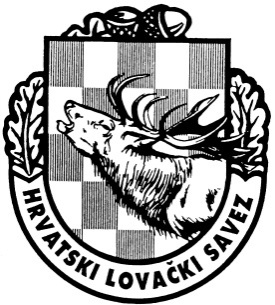 HRVATSKI LOVAČKI SAVEZHR-10000 ZAGREB, V. Nazora 63, Žiro račun: 2340009-1100010145OIB: 28817560444, Telefon: 01/4834-560; 4834-559, Fax: 01/4834-557, www.hls.com.hrP R I J A V N I C A		ZA UPIS U PROGRAM OSPOSOBLJAVANJA ZALOVCAPODACI O UPISU U PROGRAM(Popunjava LSZ)PODACI O UPISU U PROGRAM(Popunjava LSZ)PODACI O UPISU U PROGRAM(Popunjava LSZ)PODACI O UPISU U PROGRAM(Popunjava LSZ)PODACI O UPISU U PROGRAM(Popunjava LSZ)PODACI O UPISU U PROGRAM(Popunjava LSZ)PODACI O UPISU U PROGRAM(Popunjava LSZ)PODACI O UPISU U PROGRAM(Popunjava LSZ)PODACI O UPISU U PROGRAM(Popunjava LSZ)PODACI O UPISU U PROGRAM(Popunjava LSZ)PODACI O UPISU U PROGRAM(Popunjava LSZ)PODACI O UPISU U PROGRAM(Popunjava LSZ)PODACI O UPISU U PROGRAM(Popunjava LSZ)PODACI O UPISU U PROGRAM(Popunjava LSZ)PODACI O UPISU U PROGRAM(Popunjava LSZ)PODACI O UPISU U PROGRAM(Popunjava LSZ)PODACI O UPISU U PROGRAM(Popunjava LSZ)PODACI O UPISU U PROGRAM(Popunjava LSZ)PODACI O UPISU U PROGRAM(Popunjava LSZ)PODACI O UPISU U PROGRAM(Popunjava LSZ)PODACI O UPISU U PROGRAM(Popunjava LSZ)PODACI O UPISU U PROGRAM(Popunjava LSZ)PODACI O UPISU U PROGRAM(Popunjava LSZ)PODACI O UPISU U PROGRAM(Popunjava LSZ)LOVAČKI SAVEZ ŽUPANIJELOVAČKI SAVEZ ŽUPANIJE VARAŽDINSKE VARAŽDINSKE VARAŽDINSKE VARAŽDINSKE VARAŽDINSKE VARAŽDINSKE VARAŽDINSKE VARAŽDINSKE VARAŽDINSKE VARAŽDINSKE VARAŽDINSKE VARAŽDINSKE VARAŽDINSKE VARAŽDINSKE VARAŽDINSKE VARAŽDINSKE VARAŽDINSKE VARAŽDINSKE VARAŽDINSKE VARAŽDINSKE VARAŽDINSKE VARAŽDINSKEDATUM UPISA U PROGRAMDATUM UPISA U PROGRAMMJESTO IZVOĐENJA PROGRAMAMJESTO IZVOĐENJA PROGRAMAPODACI  O  PRIPRAVNIKU(Popunjava pripravnik)PODACI  O  PRIPRAVNIKU(Popunjava pripravnik)PODACI  O  PRIPRAVNIKU(Popunjava pripravnik)PODACI  O  PRIPRAVNIKU(Popunjava pripravnik)PODACI  O  PRIPRAVNIKU(Popunjava pripravnik)PODACI  O  PRIPRAVNIKU(Popunjava pripravnik)PODACI  O  PRIPRAVNIKU(Popunjava pripravnik)PODACI  O  PRIPRAVNIKU(Popunjava pripravnik)PODACI  O  PRIPRAVNIKU(Popunjava pripravnik)PODACI  O  PRIPRAVNIKU(Popunjava pripravnik)PODACI  O  PRIPRAVNIKU(Popunjava pripravnik)PODACI  O  PRIPRAVNIKU(Popunjava pripravnik)PODACI  O  PRIPRAVNIKU(Popunjava pripravnik)PODACI  O  PRIPRAVNIKU(Popunjava pripravnik)PODACI  O  PRIPRAVNIKU(Popunjava pripravnik)PODACI  O  PRIPRAVNIKU(Popunjava pripravnik)PODACI  O  PRIPRAVNIKU(Popunjava pripravnik)PODACI  O  PRIPRAVNIKU(Popunjava pripravnik)PODACI  O  PRIPRAVNIKU(Popunjava pripravnik)PODACI  O  PRIPRAVNIKU(Popunjava pripravnik)PODACI  O  PRIPRAVNIKU(Popunjava pripravnik)PODACI  O  PRIPRAVNIKU(Popunjava pripravnik)PODACI  O  PRIPRAVNIKU(Popunjava pripravnik)PODACI  O  PRIPRAVNIKU(Popunjava pripravnik)IME I PREZIMEIME I PREZIMEIME OCAIME MAJKEDATUM ROĐENJADATUM ROĐENJAOPĆINA ROĐENJAOPĆINA ROĐENJADRŽAVA ROĐENJADRŽAVA ROĐENJAOIBOIBADRESA  STANOVANJA(potpuna)- Mob:   E-mail: ADRESA  STANOVANJA(potpuna)- Mob:   E-mail: NKNKPKNSSPKNSSKVKVKVKVSSSKVSSSVKVKVKVKVŠSVŠSVSSVSSVSSMR.MR.DR.DR.ZADNJA ZAVRŠENA ŠKOLAZADNJA ZAVRŠENA ŠKOLAZANIMANJEZANIMANJERADNI STATUS (zaokružiti)RADNI STATUS (zaokružiti)ZAPOSLENZAPOSLENZAPOSLENZAPOSLENZAPOSLENNEZAPOSLENNEZAPOSLENNEZAPOSLENNEZAPOSLENNEZAPOSLENNEZAPOSLENSTUDENTSTUDENTSTUDENTSTUDENTSTUDENTSTUDENTUMIROVLJENIKUMIROVLJENIKUMIROVLJENIKUMIROVLJENIKUMIROVLJENIKZAPOSLEN (tvrtka, obrt – NAZIV)ZAPOSLEN (tvrtka, obrt – NAZIV)VLASTORUČNI  POTPISVLASTORUČNI  POTPIS